MKKSZ TAGTOBORZÁSI PÁLYÁZATPályázat elnevezése, kódja: „Növeljük munkahelyi szervezetünk (alapszervezetünk) szervezeti egységét ”  KÓD:TaP3Pályázati követelmény: működő alapszervezet taglétszámának legalább 10 fővel történő növelése.A pályázati követelmény teljesítésének feltételei: A pályázaton résztvevő munkahelyi szervezet (alapszervezet) vállalja, hogy a pályázati idő kezdetén igazolt taglétszámát minimum 10 fő aktív munkavállaló új taggal növeli. A pályázaton résztvevő munkahelyi szervezet (alapszervezet) vállalja, hogy a pályázat eredményeképpen minimum 10 aktív munkavállaló taggal növelt taglétszámot – abban az aktív munkavállaló tagok számát – a taglétszám növekedés igazolásától számított legalább 12 hónapig megtartja.  A taglétszám növekedés igazolásának módját, és az igazolás alapjául szolgáló dokumentumokat a pályázatban kell megjelölni. (pl: a Magyar Államkincstár illetve a munkáltató által küldött tagdíjlevonási lista, vagy a pályázók által teljes bizonyító erejű okiratnak minősíthető dokumentum.)  A pályázó munkahelyi szervezet (alapszervezet) tagnyilvántartását megküldte az MKKSZ Országos Irodának és megtörtént az első - az új tagok tagdíját is tartalmazó  - tagdíj átutalás.  A pályázat nyílt: A pályázaton valamennyi az MKKSZ–hez tartozó – a Gránit Banknál saját bankszámlával rendelkező - munkahelyi szervezet (alapszervezet) részt vehet. A pályázat benyújtható: 2019. december 1-től (folyamatosan) 2020. december 31-ig. A pályázatok értékelése és a pályázók értesítése: A pályázat benyújtását követő 15 napon belül.A pályázat megvalósításának időszaka: 2020. január 1-től 2020. december 31-ig. Pályázati díj: Az új tagok belépését igazoló dokumentum (dokumentumok) benyújtását, és elfogadását követően, 75.000 Ft. Az új tagok belépését és annak elfogadását követően a munkahelyi szervezet (alapszervezet) 1 éves - változatlan vagy nagyobb taglétszámmal történő működése után - további 125.000 Ft. Amennyiben a pályázó munkahelyi szervezet (alapszervezet) 10 főnél nagyobb létszámban növel aktív munkavállalói taglétszámát, abban az esetben - 10 főn felül - új tagonként, további 25.000 Ft pályázati díjban részesül.  A pályázati díj kifizetése az MKKSZ központi bankszámlájáról az MKKSZ munkahelyi szervezet (alapszervezet) Gránit Banki számlájára történő utalással teljesül.A pályázat értékelése és a pályázati díj kifizetése: Az új tagok belépésének igazolását követő hó 30. napjáig, illetve az 1 éves működés igazolását követő hónap 30. napjáig.  Budapest, 2019. október 19. 							MKKSZ Elnöksége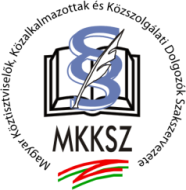 Magyar Köztisztviselők, Közalkalmazottak és Közszolgálati Dolgozók Szakszervezete (MKKSZ)1146 Budapest, Abonyi u. 31.ELNÖKSÉGE Telefon: 3384-002E-mail: mkksz@mkksz.org.hu Internet: www.mkksz.org.hufacebook oldal: www.facebook.com/mkkszorg 